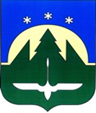 Городской округ Ханты-МансийскХанты-Мансийского автономного округа – ЮгрыДУМА ГОРОДА ХАНТЫ-МАНСИЙСКАРЕШЕНИЕ№ 523-VI РД		                                                         Принято							16 сентября 2021 годаО внесении изменений в Решение Думы города Ханты-Мансийска от 21.02.2020 
№ 403-VI РД «Об утверждении Порядка организации и проведения общественных обсуждений или публичных слушаний              в сфере градостроительной деятельности в городе Ханты-Мансийске»Рассмотрев проект изменений в Решение Думы города Ханты-Мансийска
от 21.02.2020 № 403-VI РД «Об утверждении Порядка организации                             и проведения общественных обсуждений или публичных слушаний в сфере градостроительной деятельности в городе Ханты-Мансийске», руководствуясь частью 1 статьи 69 Устава города Ханты-Мансийска,Дума города Ханты-Мансийска РЕШИЛА:1.Внести в Решение Думы города Ханты-Мансийска от 21.02.2020 
№ 403-VI РД «Об утверждении Порядка организации и проведения общественных обсуждений или публичных слушаний в сфере градостроительной деятельности в городе Ханты-Мансийске» изменения согласно приложению к настоящему Решению.2.Настоящее Решение вступает в силу после его официального опубликования.Председатель                                                                 ГлаваДумы города Ханты-Мансийска                               города Ханты-Мансийска_______________К.Л. Пенчуков                                  ____________М.П. Ряшин										Подписано                                                                        Подписано16 сентября 2021 года                                                   16 сентября 2021 годаПриложениек Решению Думы города Ханты-Мансийскаот 16 сентября 2021 года  № 523-VI РДИзменения в Решение Думы города Ханты-Мансийска
от 21.02.2020 № 403-VI РД «Об утверждении Порядка организации и проведения общественных обсуждений или публичных слушаний в сфере градостроительной деятельности в городе Ханты-Мансийске»В приложении:Пункт 3 части 2 статьи 1 изложить в следующей редакции:«3) организация общественных обсуждений или публичных слушаний - деятельность, направленная на оповещение о начале общественных обсуждений или публичных слушаний, ознакомление с проектом муниципального правового акта в сфере градостроительной деятельности, подготовку и оформление протокола общественных обсуждений или публичных слушаний, подготовку, опубликование и размещение                                на Официальном информационном портале органов местного самоуправления города Ханты-Мансийска в информационно-телекоммуникационной сети «Интернет» (далее – Официальный сайт) о результатах общественных обсуждений или публичных слушаний, проведение иных организационных мер, обеспечивающих участие жителей в общественных обсуждениях или публичных слушаниях;».В статье 4:пункт 2 части 1 изложить в следующей редакции:	«2) размещает проект, подлежащий рассмотрению на общественных обсуждениях или публичных слушаниях, и информационные материалы к нему на Официальном сайте и открывает экспозицию или экспозиции такого проекта;»;пункт 6 части 1 изложить в следующей редакции:		«6) осуществляет опубликование и размещение на Официальном сайте заключения о результатах общественных обсуждений или публичных слушаний;»;пункт 7 части 1 изложить в следующей редакции:		«7) осуществляет подготовку к проведению собрания и (или) собраний участников публичных слушаний (в случае проведения публичных слушаний);».		3. В статье 5:часть 4 изложить в следующей редакции:«4. Публичные слушания проводятся не ранее чем через 10 дней после официального опубликования и размещения на Официальном сайте оповещения о проведении публичных слушаний.»;часть 5 изложить в следующей редакции:«5. Сроки приема предложений и замечаний по проекту не могут быть менее 10 дней со дня официального опубликования и размещения                            на Официальном сайте оповещения о проведении общественных обсуждений или публичных слушаний.».пункт 2 части 6 изложить в следующей редакции:«2) по проекту правил землепользования и застройки территории,                       а также по проекту о внесении изменений в утвержденные правила землепользования и застройки - не менее одного и не более трех месяцев со дня опубликования и размещения на Официальном сайте такого проекта.В случае подготовки изменений в правила землепользования и застройки в части внесения изменений в градостроительный регламент, установленный для конкретной территориальной зоны, а также в случае подготовки изменений в правила землепользования и застройки в связи с принятием решения                            о комплексном развитии территории общественные обсуждения или публичные слушания по внесению изменений в правила землепользования и застройки проводятся в границах территориальной зоны, для которой установлен такой градостроительный регламент, в границах территории, подлежащей комплексному развитию. В этих случаях срок проведения общественных обсуждений или публичных слушаний не может быть более чем один месяц;»;пункт 4 части 6 изложить в следующей редакции:«4) по проектам решений о предоставлении разрешений на условно разрешенный вид использования земельного участка или объекта капитального строительства - не более одного месяца со дня оповещения жителей                             о проведении общественных обсуждений или публичных слушаний до дня опубликования и размещения на Официальном сайте заключения о результатах общественных обсуждений или публичных слушаний;»;пункт 5 части 6 изложить в следующей редакции:«5) по проектам решений о предоставлении разрешений на отклонение от предельных параметров разрешенного строительства, реконструкции объектов капитального строительства - не более одного месяца со дня оповещения жителей о проведении общественных обсуждений или публичных слушаний до дня опубликования и размещения на Официальном сайте заключения о результатах общественных обсуждений или публичных слушаний;».4. Абзац 1 части 3 статьи 6 изложить в следующей редакции:«3. Организатор не позднее чем через семь дней после опубликования                 и размещения на Официальном сайте оповещения осуществляет подготовку                и размещение в соответствующем разделе Официального сайта материалов общественных обсуждений или публичных слушаний, к которым относятся:».5. В статье 7:наименование изложить в следующей редакции: 		«Статья 7. Порядок организации и проведения общественных обсуждений или публичных слушаний»;пункт 6 части 1 изложить в следующей редакции:«6) подготовка, опубликование и размещение на Официальном сайте заключения о результатах публичных слушаний.»;слова «нерабочие дни» заменить словами «выходные дни», слова «праздничные дни» заменить словами «нерабочие праздничные дни».		6. В статье 8:		1) часть 1 изложить в следующей редакции:		«1. Срок внесения участниками общественных обсуждений или публичных слушаний предложений и замечаний, касающихся проекта, подлежащего рассмотрению на общественных обсуждениях или публичных слушаниях, устанавливается решением о назначении общественных обсуждений или публичных слушаний и не может быть менее 10 дней со дня официального опубликования и размещения на Официальном сайте оповещения о начале общественных обсуждений или публичных слушаний.»;		2) пункт 3 части 2 после слов «в письменной форме» дополнить словами «или в форме электронного документа».		7. Абзац второй части 2 статьи 9 изложить в следующей редакции:«Секретарь назначается распорядительным актом Организатора.».8. Пункт 3 части 2 статьи 10 изложить в следующей редакции:«3) информация, содержащаяся в опубликованном и размещенном                      на Официальном сайте оповещении о начале общественных обсуждений                 или публичных слушаний, дата и источник его опубликования и размещения;».	9. В приложении 1 слова «(Организатор публичных слушаний)» заменить словами «(Организатор общественных обсуждений (публичных слушаний)».